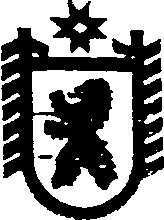 Республика КарелияАДМИНИСТРАЦИЯ ВАЛДАЙСКОГО СЕЛЬСКОГО ПОСЕЛЕНИЯ ПОСТАНОВЛЕНИЕот    22       февраля 2018 года   № 7п. ВалдайО мерах по реализации решения Совета Валдайского сельского поселения от 14 декабря 2017 года № 155  «О бюджете Валдайского сельского поселения на 2018 год и на плановый период 2019 и 2020 годов» В соответствии с решением Совета Валдайского сельского поселения от 14 декабря 2017 года № 155 «О бюджете Валдайского сельского поселения на 2018 год и плановый период 2019 и 2020 годов» (далее – Решение), администрация Валдайского сельского поселения п о с т а н о в л я е т:1. Принять к исполнению бюджет Валдайского сельского поселения  на 2018 год и плановый период 2019 и 2020 годов.2. Учесть прогнозируемое поступление доходов в бюджет Валдайского сельского поселения на 2018 год и плановый период 2019 и 2020 годов согласно приложению 1 к настоящему постановлению.3. Главным распорядителям и получателям средств бюджета Валдайского сельского поселения:1) обеспечить заключение и оплату договоров (муниципальных контрактов) о поставке товаров, выполнении работ, оказании услуг, финансовое обеспечение которых осуществляется за счет средств бюджета Валдайского сельского поселения, в пределах утвержденных лимитов бюджетных обязательств на 2018 год в соответствии с классификацией расходов бюджетов, в том числе в приоритетном порядке – оплату коммунальных услуг;2) при заключении договоров (муниципальных контрактов) поставки товаров, выполнения работ, оказания услуг, финансовое обеспечение которых осуществляется за счет средств бюджета Валдайского сельского поселения, разрешить предусматривать авансовые платежи:а) с последующей оплатой денежных обязательств, возникающих по договорам (муниципальным контрактам) поставки товаров, выполнения работ и оказания услуг, после подтверждения выполнения (оказания) предусмотренных данными договорами (муниципальными контрактами) работ (услуг) в объеме произведенных платежей:в размере до 100 процентов суммы договора (муниципального контракта), но не более лимитов бюджетных обязательств, доведенных по соответствующему коду классификации расходов бюджетов, - по договорам (муниципальным контрактам) на оказание услуг связи, подписку печатных изданий и их приобретение, обучение на курсах повышения квалификации, прохождение профессиональной переподготовки, участие в семинарах, конференциях и других мероприятиях аналогичного характера, опубликование в журнале «Вестник» сообщения о ликвидации муниципального учреждения, приобретении авиа- и железнодорожных билетов, билетов для проезда городским и пригородным транспортом, проведение государственной экспертизы проектной документации и результатов инженерных изысканий, страхование жизни, здоровья, имущества и гражданской ответственности владельцев транспортных средств, оказание услуг, связанных с участием физических лиц в мероприятиях районного и общереспубликанского значения и мероприятиях программ, услуг, связанных с проведением новогодних и рождественских мероприятий;в размере до 30 процентов суммы договора (муниципального контракта), но не более 30 процентов лимитов бюджетных обязательств, доведенных по соответствующему коду классификации расходов бюджетов, - по остальным договорам (муниципальным контрактам), если иное не предусмотрено законодательством Российской Федерации и законодательством Республики Карелия;в размере, установленном постановлением Правительства Российской Федерации от 4 мая 2012 г. № 442 «О функционировании розничных рынков электрической энергии, полном и (или) частичном ограничении режима потребления электрической энергии» - по договорам поставки электрической энергии;б) по договорам (муниципальным контрактам) о выполнении работ по строительству, реконструкции и капитальному ремонту объектов капитального строительства муниципальной собственности Валдайского сельского поселения – в размере до 30 процентов суммы договора (муниципального контракта), но не более 30 процентов лимитов бюджетных обязательств, доведенных по соответствующему коду классификации расходов бюджетов;3) не допускать при определении порядков расчетов по договорам (соглашениям), исполнение которых осуществляется за счет средств бюджета Валдайского сельского поселения, платежей в пользу третьих лиц, не являющихся сторонами соответствующих бюджетных обязательств (за исключением договоров, заключенных администрацией Валдайского сельского поселения);4) не допускать необоснованного возникновения (роста) нереальной к взысканию дебиторской и просроченной кредиторской задолженности;5) при осуществлении закупок для муниципальных нужд, начислении установленных денежных выплат, заключении договоров (контрактов, соглашений) на поставку товаров, выполнение работ и оказание услуг и принятии иных обязательств, подлежащих оплате за счет средств бюджета Валдайского сельского поселения, исходить из действующего бюджетного законодательства с учетом достижения заданных результатов с использованием наименьшего объема средств;6) разрешить использовать средства бюджета Валдайского сельского поселения,  предусмотренные на 2018 год, на погашение санкционированной  кредиторской задолженности по обязательствам прошлых лет, подлежащим оплате за счет средств бюджета Валдайского сельского поселения, в пределах утвержденных лимитов бюджетных обязательств. 4. Установить, что кредиторская задолженность признается санкционированной в следующих случаях:1) заключение договора (муниципального контракта) произведено в пределах утвержденных лимитов бюджетных обязательств на соответствующий финансовый год;2)   в условиях неполного финансирования кассовые расходы по оплате договора (муниципального контракта) не состоялись или произведена частичная оплата договора (муниципального контракта);3) кредиторская задолженность по договору (муниципальному контракту) оформлена первичными документами, подтверждающими возникновение у получателя бюджетных средств денежных обязательств по оплате за поставленные товары (счет, счет-фактура, накладные, акты приема-передачи), выполненные работы, оказанные услуги (акты выполненных работ, счет, счет-фактура);4) наличие кредиторской задолженности подтверждено актом сверки расчетов с поставщиком или подрядчиком;5) отражение кредиторской задолженности в соответствующих регистрах    бухгалтерского учета.5. Финансовому управлению Сегежского муниципального района обеспечить:1) в установленном порядке учет бюджетных обязательств, подлежащих исполнению за счет средств бюджета Валдайского сельского поселения;2) осуществление предварительного контроля за целевым использованием средств при финансировании расходов бюджета Валдайского сельского поселения. Финансирование расходов по текущему, капитальному ремонту и капитальному строительству производить при предоставлении получателями бюджетных средств документов согласно приложению 2 к настоящему постановлению;3) предоставление субсидий муниципальным бюджетным учреждениям Валдайского сельского поселения на финансовое обеспечение выполнения муниципального задания на оказание муниципальных услуг (выполнение работ) в соответствии с графиками к соглашениям о предоставлении субсидии.6.  Рекомендовать руководителям муниципальных учреждений Валдайского сельского поселения принять меры по обеспечению в 2018 году:увеличения с 1 января 2018 года на 4 процента оплаты труда работников муниципальных учреждений, кроме категорий работников, определенных в указах Президента Российской Федерации;доведения оплаты труда работников муниципальных учреждений до размера, установленного Соглашением о минимальной заработной плате в Республике Карелия, с учетом реализации  абзаца третьего настоящего пункта.7. Действие настоящего постановления распространяется на правоотношения, возникшие с 1 января 2018 года.8. Обнародовать настоящее постановление путем размещения официального текста настоящего постановления в информационно-телекоммуникационной сети «Интернет» на официальном сайте администрации Валдайского сельского поселения http://home.onego.ru/~segadmin/omsu_selo_valday.htm.9. Контроль за выполнением настоящего постановления оставляю за собой.Глава Валдайского сельского поселения                                                                   В.М.ЗабаваРазослать: в дело, финансовое управление-2, МКУ «ЦБ муниципальных образований», МБУ «Скважина-Недра». Приложение 2к постановлению администрацииВалдайского сельского поселения от  «  22    »  февраля  2018 года  №  7ПЕРЕЧЕНЬдокументов, представляемых для финансирования расходов бюджета Валдайского сельского поселения по текущему, капитальному ремонту и капитальному строительству1. Текущий ремонт:1) локальные сметы, утвержденные и проверенные в установленном порядке, составленные по формам, соответствующим требованию «Методики определения стоимости строительной продукции на территории Российской Федерации (МДС              81-35.2004)», утвержденной Постановлением Госстроя России от 05.03.2004 № 15/1;2) договор (муниципальный контракт) на период проведения текущего ремонта с указанием объемов и стоимости подлежащей выполнению работы в разрезе источников финансирования, срока ее начала и окончания, размере и порядке финансирования и оплаты работ;3) заключение по стоимости работ свыше 100 тысяч рублей;4) документы, подтверждающие возникновение у получателя бюджетных средств денежных обязательств по оплате за выполненные работы (счет-фактура, справка о стоимости выполненных работ (услуг) и затрат (форма № КС-3), акты сдачи-приемки выполненных работ (услуг) (форма № КС-2) по формам, утвержденным Государственным комитетом Российской Федерации по статистике;5) протокол комиссии по осуществлению закупок по определению исполнителя работ (услуг) в случае заключения муниципального контракта.2. Капитальный ремонт:1) локальные сметы, утвержденные и проверенные в установленном порядке, составленные по формам, соответствующим требованию «Методики определения стоимости строительной продукции на территории Российской Федерации (МДС              81-35.2004)», утвержденной Постановлением Госстроя России от 05.03.2004 № 15/1;2) договор (муниципальный контракт) на весь период капитального ремонта с указанием стоимости подлежащей выполнению работы в разрезе источников финансирования, формы расчетов за выполненные работы, сроков выполнения работ;3) заключение по стоимости работ свыше 100 тысяч рублей;4) документы, подтверждающие возникновение у получателя бюджетных средств денежных обязательств по оплате за выполненные работы (счет-фактура, справка о стоимости выполненных работ (услуг) и затрат (форма № КС-3), акты сдачи-приемки выполненных работ (услуг) (форма № КС-2) по формам, утвержденным Государственным комитетом Российской Федерации по статистике;5) протокол комиссии по осуществлению закупок по определению исполнителя работ (услуг) в случае заключения муниципального контракта.3. Строительство:1) сводный сметный расчет стоимости строительства утвержденного в установленном порядке;2) договор (муниципальный контракт) на период строительства с указанием объемов и стоимости, подлежащих выполнению работ (услуг) в разрезе источников финансирования, формы расчетов за выполненные работы, сроков выполнения работ;3) протокол комиссии по осуществлению закупок по определению исполнителя работ (услуг) в случае заключения муниципального контракта;4) разрешение на строительство, выданное уполномоченным органом исполнительной власти или органом местного самоуправления в соответствии со ст. 51 Градостроительного кодекса Российской Федерации;5) заключение по стоимости работ свыше 100 тысяч рублей;6) копия лицензии на осуществление отдельных видов деятельности в области проектирования и строительства зданий и сооружений I и II уровней ответственности в соответствии с государственным стандартом представляется, если наличие лицензии на осуществление этих видов деятельности в соответствии с законодательством Российской Федерации является обязательным.4. Осуществление расходов по ликвидации последствий чрезвычайных ситуаций производится при наличии у получателей бюджетных средств следующих документов:1) локальные сметы, утвержденные в установленном порядке, составленные по формам, соответствующим требованию «Методики определения стоимости строительной продукции на территории Российской Федерации (МДС 81-35.2004)», утвержденной постановлением Госстроя России от 05.03.2004 г. № 15/1;2) договор подряда на период проведения работ по ликвидации последствий чрезвычайной ситуации с указанием объемов и стоимости, подлежащих выполнению работ в разрезе источников финансирования, срока ее начала и окончания, размере и порядке финансирования и оплаты работ;3) документы, подтверждающие возникновение у получателя бюджетных средств денежных обязательств по оплате за выполненные работы (счет, счет-фактура, акт сдачи-приемки выполненных работ (услуг));4) документы о введении режима чрезвычайной ситуации и утвержденных мероприятиях по ликвидации последствий чрезвычайной ситуаций;5) протокол заседания комиссии по предупреждению и ликвидации чрезвычайной ситуации.___________________